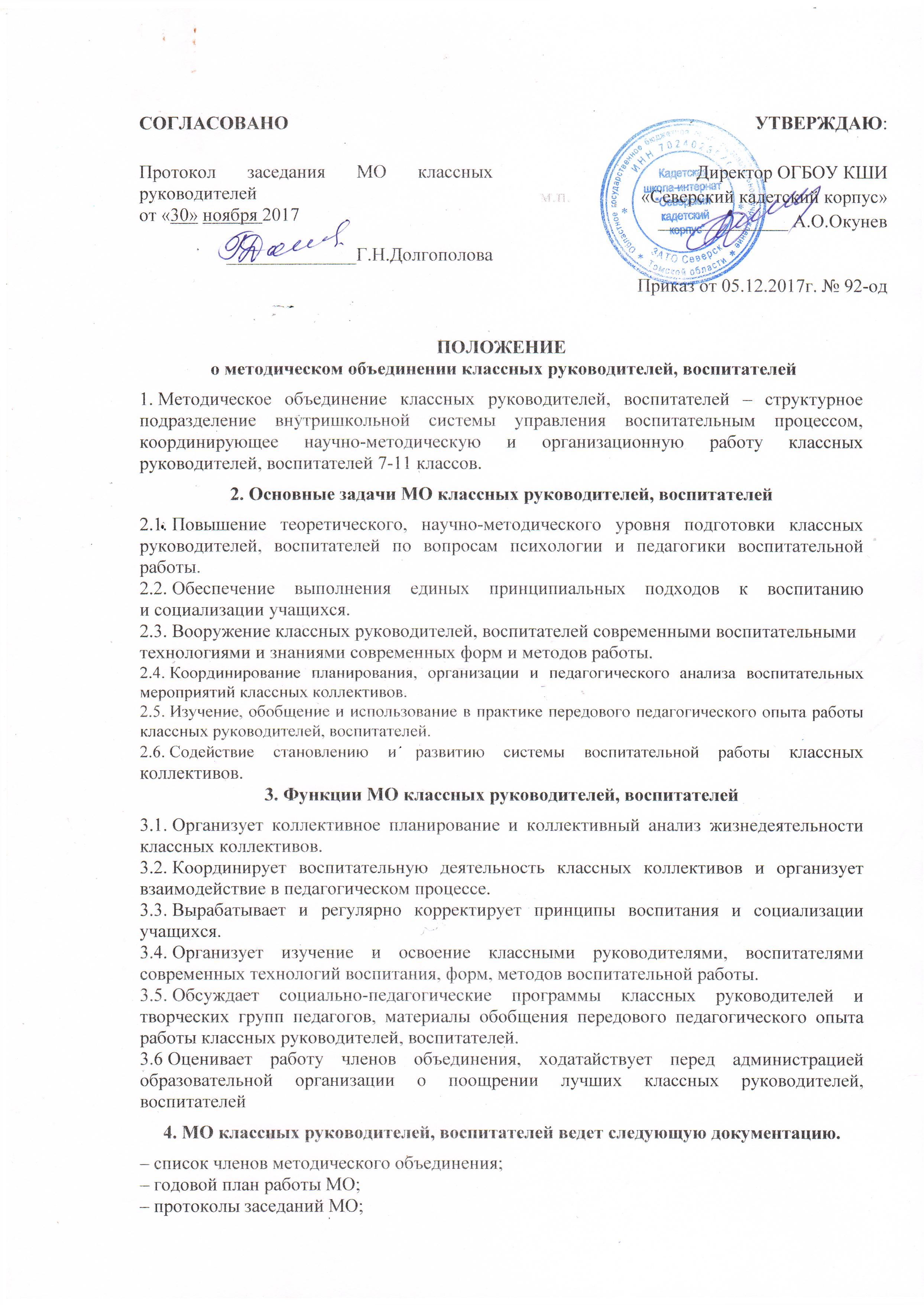 ПОЛОЖЕНИЕ о методическом объединении классных руководителей, воспитателей1. Методическое объединение классных руководителей, воспитателей – структурное подразделение внутришкольной системы управления воспитательным процессом, координирующее научно-методическую и организационную работу классных руководителей, воспитателей 7-11 классов.2. Основные задачи МО классных руководителей, воспитателей2.1. Повышение теоретического, научно-методического уровня подготовки классных руководителей, воспитателей по вопросам психологии и педагогики воспитательной работы.2.2. Обеспечение выполнения единых принципиальных подходов к воспитанию                                 и социализации учащихся.2.3. Вооружение классных руководителей, воспитателей современными воспитательными технологиями и знаниями современных форм и методов работы.2.4. Координирование планирования, организации и педагогического анализа воспитательных мероприятий классных коллективов.2.5. Изучение, обобщение и использование в практике передового педагогического опыта работы классных руководителей, воспитателей.2.6. Содействие становлению и развитию системы воспитательной работы классных коллективов.3. Функции МО классных руководителей, воспитателей3.1. Организует коллективное планирование и коллективный анализ жизнедеятельности классных коллективов.3.2. Координирует воспитательную деятельность классных коллективов и организует взаимодействие в педагогическом процессе.3.3. Вырабатывает и регулярно корректирует принципы воспитания и социализации учащихся. 3.4. Организует изучение и освоение классными руководителями, воспитателями современных технологий воспитания, форм, методов воспитательной работы.3.5. Обсуждает социально-педагогические программы классных руководителей и творческих групп педагогов, материалы обобщения передового педагогического опыта работы классных руководителей, воспитателей.3.6 Оценивает работу членов объединения, ходатайствует перед администрацией образовательной организации о поощрении лучших классных руководителей, воспитателей4. МО классных руководителей, воспитателей ведет следующую документацию.– список членов методического объединения;– годовой план работы МО;– протоколы заседаний МО;– аналитические материалы по итогам проведенных мероприятий, тематического административного контроля (копии справок, приказов);– инструктивно-методические документы, касающиеся воспитательной работы в классных коллективах и деятельности классных руководителей;– материалы «методической копилки классного руководителя».5. Структура плана МО классных руководителей, воспитателей5.1. Краткий анализ работы МО, проведенной в предыдущем учебном году.5.2. Педагогические задачи МО.5.3. Календарный план работы МО, в котором отражаются:– план заседаний МО;– график открытых мероприятий классов;– участие МО в массовых мероприятиях;– другая работа.5.4. Повышение профессионального мастерства классных руководителей, воспитателей:– темы самообразования классных руководителей, воспитателей;– участие в курсах повышения квалификации;– подготовка творческих работ, выступлений, докладов на заседаниях МО, педсоветах, конференциях.5.5. Изучение и обобщение педагогического опыта работы классных руководителей, воспитателей5.6. Участие в тематическом и персональном контроле за воспитательным процессом.6. Функциональные обязанности руководителя МО классных руководителей, воспитателяРуководитель МО классных руководителей, воспитателей:• отвечает:– за планирование, подготовку, проведение и анализ деятельности МО;– за пополнение «методической копилки классного руководителя, воспитателя»;– за своевременное составление документации о работе МО и проведенных мероприятиях;– за соблюдение принципов организации воспитательной работы;– за выполнением классными руководителями, воспитателями их функциональных обязанностей;– за повышение научно-методического уровня воспитательной работы;– за совершенствование психолого-педагогической подготовки классных руководителей, воспитателей;• организует:– взаимодействие классных руководителей, воспитателей – членов МО между собой и другими подразделениями образовательной организации;– открытые мероприятия, семинары, конференции, заседания МО;– изучение, обобщение и использование в практике передового педагогического опыта работы классных руководителей, воспитателей;– консультации по вопросам воспитательной работы классных руководителей, воспитателей;- координирует планирование, организацию и педагогический анализ воспитательных мероприятий классных коллективов;- содействует становлению и развитию системы воспитательной работы классных коллективов;- участвует в работе методического совета, педагогического совета образовательной организации.СОГЛАСОВАНО Протокол заседания МО классных руководителейот «30» ноября 2017______________Г.Н.ДолгополоваУТВЕРЖДАЮ:Директор ОГБОУ КШИ м.п.               «Северский кадетский корпус» ______________ А.О.ОкуневПриказ от 05.12.2017г. № 92-од